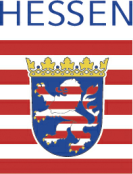 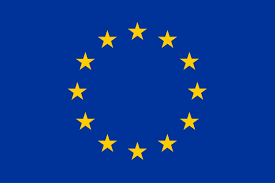 Regierungspräsidium Gießen Dezernat 51.2 Schanzenfeldstr. 835578 WetzlarAntragauf Gewährung einer Unionsbeihilfe für die Abgabe von Milch und Milcherzeugnissen in Bildungseinrichtungen gemäß Durchführungsverordnung (EU) 2017/39 der Kommission vom 3. November 2016 mit Durchführungsbestimmungen zur Verordnung (EU) Nr. 1308/2013 des Europäischen Parlaments und des Rates (ABl. L5 vom 10.01.2017 S.1) und Delegierten Verordnung (EU) 2017/40 der Kommission vom 3. November 2016 zur Ergänzung der Verordnung (EU) Nr. 1308/2013 des Europäischen Parlaments und des Rates und zur Änderung der Delegierten Verordnung (EU) Nr. 907/2014 der Kommission (ABl. L5 vom 10.01.2017 S.11)Hessische Richtlinie zur Umsetzung des EU-Schulprogramms -Teil Milch vom 05.09.2019 (StAnz. 40/2019 S. 915)	Antrag gestellt von… (Name, Adresse):	     Zulassung als antragstellende Person bzw. Firma gem. Delegierten Verordnung (EU) 2017/40 vom      		Antragszeitraum / Monat: 	     			in Höhe von 	      		 € (EU-Beihilfe)   Meine bei der Zulassung als Antragsteller angegebene Bankverbindung hat sich nicht geändert   Meine neue Bankverbindung lautet: IBAN 	      				, BIC	     		,        Kreditinstitut 	     			 (Verifizierung der Bankverbindung ist beigefügt)Ich versichere, dassim oben angeführten Antragszeitraum die in der Anlage 1 ausgewiesenen Mengen an schulmilchberechtigte Einrichtungen geliefert wurden;ich von den belieferten Einrichtungen (Schulmilchempfänger) eine Verpflichtungserklärung erhalten und beim Regierungspräsidium Gießen vorgelegt habe;die von mir ausgelieferten Produkte die Vorgaben der oben genannten Verordnungen erfüllen;die vom Regierungspräsidium Gießen veröffentlichten aktuellen Höchstverkaufspreise zur Abgabe verbilligter Milch eingehalten werden. Mir ist bewusst, dass ich mit der Wiedereinziehung rechtsgrundlos gezahlter Beträge sowie einer Verwaltungsstrafe in Höhe der Differenz zwischen dem ursprünglich gezahlten Betrag und dem Betrag, auf den ich Anspruch hätte, sofern es sich nicht um einen offensichtlichen Irrtum handelt, rechnen muss (Artikel 8 Delegierten Verordnung (EU) 2017/40).Ich habe folgende Erzeugnisse geliefert:*(Käse darf nach Artikel 10 Abs. 3 der Delegierten Verordnung (EU) 2017/40 höchstens 10% milchfremde Bestandteile enthalten) Antragssumme gesamt:Als Nachweise, dass die von mir angegebenen Mengen zum Zweck des Schulprogrammes abgegeben und/oder verteilt und bezahlt wurden (Artikel 5 Durchführungsverordnung 2017/39) füge ich Folgendes als Anlage bei: Auflistung aller belieferten Einrichtungen mit jeweiligen Gesamtliefermengen U N DMonatsrechnung mit Stempel/Unterschrift/Datum der jeweiligen Einrichtung Ort, Datum:				Unterschrift/Stempel: 				=========================================================================Bitte nichts mehr eintragen (behördeninterner Bearbeitungsvermerk): Eingangsstempel der BehördeErzeugnisGesamtmenge in LiterAntragssumme (in €)Gesamtmenge in Liter x 1,00 €)Milch ab Gebindegröße 1 LiterErzeugnisGesamtmenge in LiterAntragssumme (in €)Gesamtmenge in Liter x 1,50 € Milch in Gebindegrößen 0,2 und 0,25 LiterErzeugnisGesamtmenge in KilogrammAntragssumme (in €)Gesamtmenge in Kilogramm x 1,30 € NaturjoghurtErzeugnisGesamtmenge in KilogrammAntragssumme (in €)Gesamtmenge in Kilogramm x 1,80 € NaturquarkErzeugnisGesamtmenge in KilogrammAntragssumme (in €)Gesamtmenge in Kilogramm x 3,90 € KäseErzeugnis:Beihilfe:Milch ab Gebindegröße 1 Liter€ Milch in Gebindegröße 0,2 und 0,25 LiterNaturjoghurt€ Naturquark€ Käse€ Summe:€ Bearbeitungsvermerk:DatumHandzeichen:AntragsannahmeAntragsbearbeitungVerwaltungskontrolleVier- Augen- Prinzip Buchung der DatenBewilligung